МБОУ Матвеево-Курганская сош 3 им. Героя Советского Союза А.М.ЕрошинаПлан-конспект урока химии «ОКСИДЫ»8 классСоставил учитель химииГодиенко Надежда Николаевнапос. Матвеев КурганРостовская областьТема урока: «Оксиды»Класс: 8УМК: О.С. Габриелян Тип урока: урок усвоения новых знанийЦель урока: сформировать представления о классе бинарных соединений- оксидах, их составе и номенклатуре Задачи:Образовательные задачи:дать понятие об оксидахпродолжить формирование умения составлять формулы веществ, используя валентность элементов, названия веществ.закрепить знания химической номенклатуры для бинарных соединенийпоказать значение оксидов в природе и жизни человека.Развивающие задачи:Развивать речевые навыки, наблюдение и умение делать выводыРазвивать умение работать коллективноРазвивать критическое мышлениеРазвивать интерес к химической наукеВоспитательные задачи:Воспитывать умение работать в атмосфере поиска, творчествапрививать чувство ответственности за выполненную работу развивать самостоятельность, общительность, коммуникабельностьОборудования: ПК учителя, мультимедийная установка, дидактические карточки.Реактивы: оксида кальция, оксид кремния (IV) SiO2, оксид меди (I) CuO, оксид железа (III) Fe2O3, вода, углекислый газ; лотки для лабораторного оборудования, Планируемые результаты обучения:Предметные: - давать определение «оксиды»- распознавать оксиды среди других классов веществ- научить составлять формулы оксидов и давать им названиеМетапредметные: - научить классифицировать обьекты по выделенных свойствам - обобщать полученную информацию - выполнять учебное задание по алгоритмуЛичностные:- развивать уважение друг к другу- развивать самостоятельностьЛитература для учащихся: Габриелян О.С. Химия   - 8 класс. Учебник для общеобразовательных учебных заведений. Дрофа, М.-2018.План-конспект урокаЭтапы урокаХод урокаХод урокаФормирование УУДЭтапы урокаДеятельность учителяДеятельность ученикаФормирование УУД1 Организационный этап (1 минута)Цель: проверка готовности обучающихся, их настроя на работуПриветствие обучающихся и определение готовности к урокуПриветствуют учителя, проверяют свои рабочие местаКоммуникативные Формируем умение планировать учебное сотрудничество с учителем и одноклассниками2Мотивация учебной деятельности учащихся. Цель: активизация интереса обучающихся, подготовка к восприятию новой темыНа слайдах демонстрирует различные вещества – воду, сухой лед, песок, рубин, негашеную известьПредлагает ответить на вопросы:Есть ли общие черты у этих веществ?Что может их обьединять?Правильный ответ мы узнаем в течении урокаУченики предполагают, что объединяет данные вещества Личностные Формируем учебно-познавательный интерес к новому учебному материалу Коммуникативные Формируем умение формулировать мысли в письменной и устной форме3Актуализация  знаний о степени окисления , проверка и закрепление умений определять степень окисления по формуле вещества ; постановка задач урока. Цель: диагностика усвоения темы  степень окисления и подведение учеников к формулированию новой темы и постановке задач на уроке1.Предлагает выполнить задания по определению степени окисления элементов по формуле и составлению формулы по степеням окисления (карточки)2. Выводит на экран последнее задание карточки, предлагает сравнить формулы и назвать «лишнее» вещество в рядуЧто общего в оставшихся веществах?Предположите, какое отношение это имеет к уроку?1.Выполняют задание на карточках, сдают по истечению срока2. Формулируют тему урока «Оксиды»Определяют цель: дать определение, изучить свойства, номенклатуру оксидов, их роль в жизни человека.Записывают тему урока в рабочих тетрадяхКоммуникативные Формируем умение оформлять свои мысли в письменной и устной форме умение взаимодействовать друг с другом, оценивать работу другихПознавательная  Формируем умение внимательно читать и понимать задание, выделять главные понятия, применять полученные знания, самостоятельно выделять и   формулировать познавательную цель.Регулятивные Формируем умение определять цель деятельности и планировать свою работу4 Формирование новых знанийЦель: развитие умения решать проблемные вопросы и расширять круг новых знанийЗадачи: дать определение оксидам  как классу веществ; разобраться с названиями и классификацией веществ, научиться распознавать оксиды среди других веществ1.Раздает карточки «Химического тренажера»Предлагает изучить первую строку веществ и, работая в паре, сформулировать определение оксидов, ответив на вопросы:а) сколько элементов в составе?б) какой элемент обязательно входит в состав оксидов, его степень окисления?2. создание проблемной ситуации и ее решениеПредлагает посмотреть изображение и описание аптечного препарата и его формулыПерекись водорода (H2O2) - это очень популярное неорганическое химическое соединение. Оно широко используется в фармацевтической, косметической, медицинской и текстильной промышленности 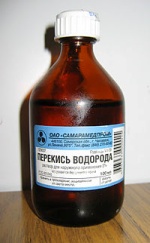 Что отличает формулу перекиси от формул, которые мы рассматривали?является ли это вещество оксидом?предлагает уточнить определение оксидов3.давайте научимся называть оксиды. В этом нам поможет простой алгоритм«оксид» + название элемента, стоящего перед кислородом + (ст.ок) ,если она переменнаяпопробуйте назвать  следующие веществаH2O оксид водородаСО  оксид углерода ( II )СО2 оксид углерода ( IV )4. Познакомимся поближе с некоторыми оксидами. Для этого выполним лабораторный опыт. В ваших лабораторных лотках стоят образцы оксидов, а на столах лежат таблицы, которые необходимо заполнить.Вы будете определять агрегатное состояние, цвет и запах выданных вам оксидов. Но прежде чем приступить к выполнению опыта вспомним основные правила техники безопасности, которые вы должны соблюдать.1. Учащиеся выделяют общие признаки в формулах, работая в паре Все формулы состоят из двух элементов, один из которых кислородЗаписывают определение в тетрадиОксиды — это сложные вещества, состоящие из ДВУХ элементов, один из которых кислород2. выявляют особенность пероксидов, дописывают уточненное определение в тетрадьОксиды — это сложные вещества, состоящие из ДВУХ элементов, один из которых кислород в степени окисления -23. Работают в тетради, дают названия оксидамОдин ученик отвечает с места.4. Делятся на группы, вспоминают правила ТБ при работе с химическими веществамивыполняют задание в группе, заполняют таблицыПредметные умения: знание и умение использовать понятия «оксид», «степень окисления», умение называть оксиды, Метапредметные уменияобщеучебные- организовывать свою учебную деятельность, работать в паре и группе, соблюдать правила безопасной работы с химическим оборудованием и реактивами, осваивать приемы исследовательской деятельности.ЛичностныеДемонстрация ответственного отношения к учебе, формирование навыков возможной будущей профессии.5Закрепление изученного материалаЦель: освоение способа действия с полученными знаниями в практической деятельности1.Давайте закрепим полученные знания и отдохнемЯ показываю карточку с формулой вещества, если это оксид, необходимо хлопнуть в ладошиMgO, KOH, O3, SO3, SO2, Al2S3, CaCO3, Аl2O3, Mg(OH)2, CO2, Na2N, HCl, CaO, H2CO3, P2O5, FeCl3, Na2O, H2SO4, СuО, Cu2O, HNO3, NH3.2. БеседаКак узнать оксид по формуле?Как дать ему название?1. выполняют химическую разминку2. состоит из 2-х элементов, один из них О«оксид» + название элемента, стоящего перед кислородом + (ст.ок)Метапредметные Ощеучебные применять изученный материал в новых условиях6Домашнее заданиеПредлагает домашнее задание§19 письменно упражнения 1 стр 114Записывают домашнее задание Личностные Формируем элементы самоорганизации и самодисциплины7РефлексияНаш урок подошел к завершению. Посмотрите, какие цели поставили в начале урока. Можно ли считать, что наши цели на урок достигнуты?Посмотрим на демонстрационный стол. Надеюсь, что теперь вы можете ответить на вопрос, что объединяет воду, сухой лед, речной песок, негашеную известь и рубин?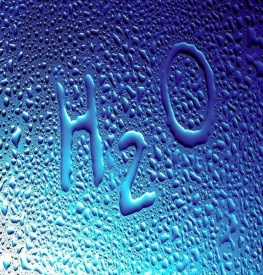 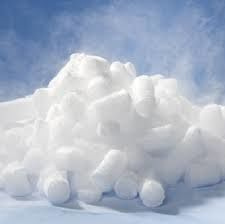 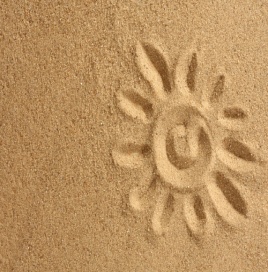 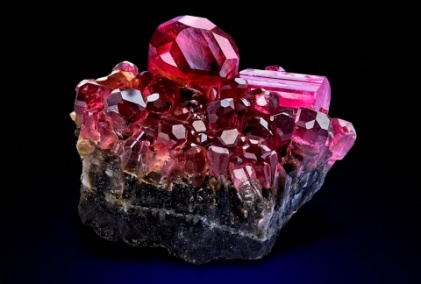 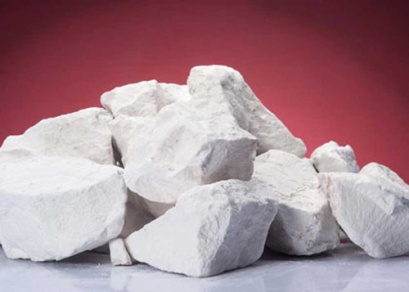 Какую оценку вы поставите классу за работу на уроке и почему? Оцените свою деятельность на уроке и класса, нарисуйте в тетради смайлик веселый, грустный или нейтральный.Спасибо за урок! До свидания!Отвечают на вопрос по слайдуС помощь смайликов показывают - отношение к материалуРегулятивныеФормируем умения выделять и осознавать то, что усвоено и что еще подлежит усвоению, осознать качество и уровень усвоения